شماره:......................               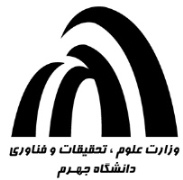 تاریخ:........................فرم درخواست برگزاری جلسه دفاع از پایان نامه کارشناسی ارشدمدیر گروه محترم رشته ...................................با احترام به استحضار می رساند جناب آقای/ سرکار خانم ............................ به شماره دانشجویی ............................آماده برگزاری جلسه دفاع در بازه زمانی ............................ می باشد و دفاع ایشان از جانب بنده بلامانع است. خواهشمند است اقدامات لازم را در این خصوص معمول فرمایید.                                                                                                                 امضاء استاد راهنمارییس محترم دانشکده ادبیات و علوم انسانیبا احترام، با عنایت به درخواست استاد راهنما جناب آقای دکتر/ خانم دکتر ................................. مبنی بر برگزاری جلسه دفاع جناب آقای/ خانم................................. به شماره دانشجویی................................در بازه زمانی.......................خواهشمند است اقدامات لازم را در این خصوص مبذول فرمایید.                                                                                                           مهر و امضاء مدیر گروهمدیر گروه محترم..............................با احترام، بنا به درخواست حضرتعالی، با برگزاری جلسه دفاع نامبرده در تاریخ................... ساعت.................مکان......................... موافقت می شود.                                                                                                       مهر و  امضاء رییس دانشکده 